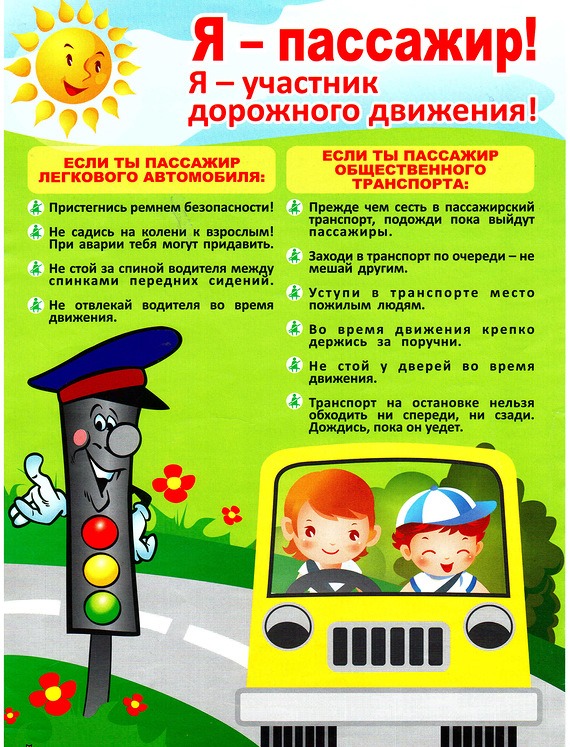 ОТРЯД ЮИД МБОУ СОШ с.СОСНОВКА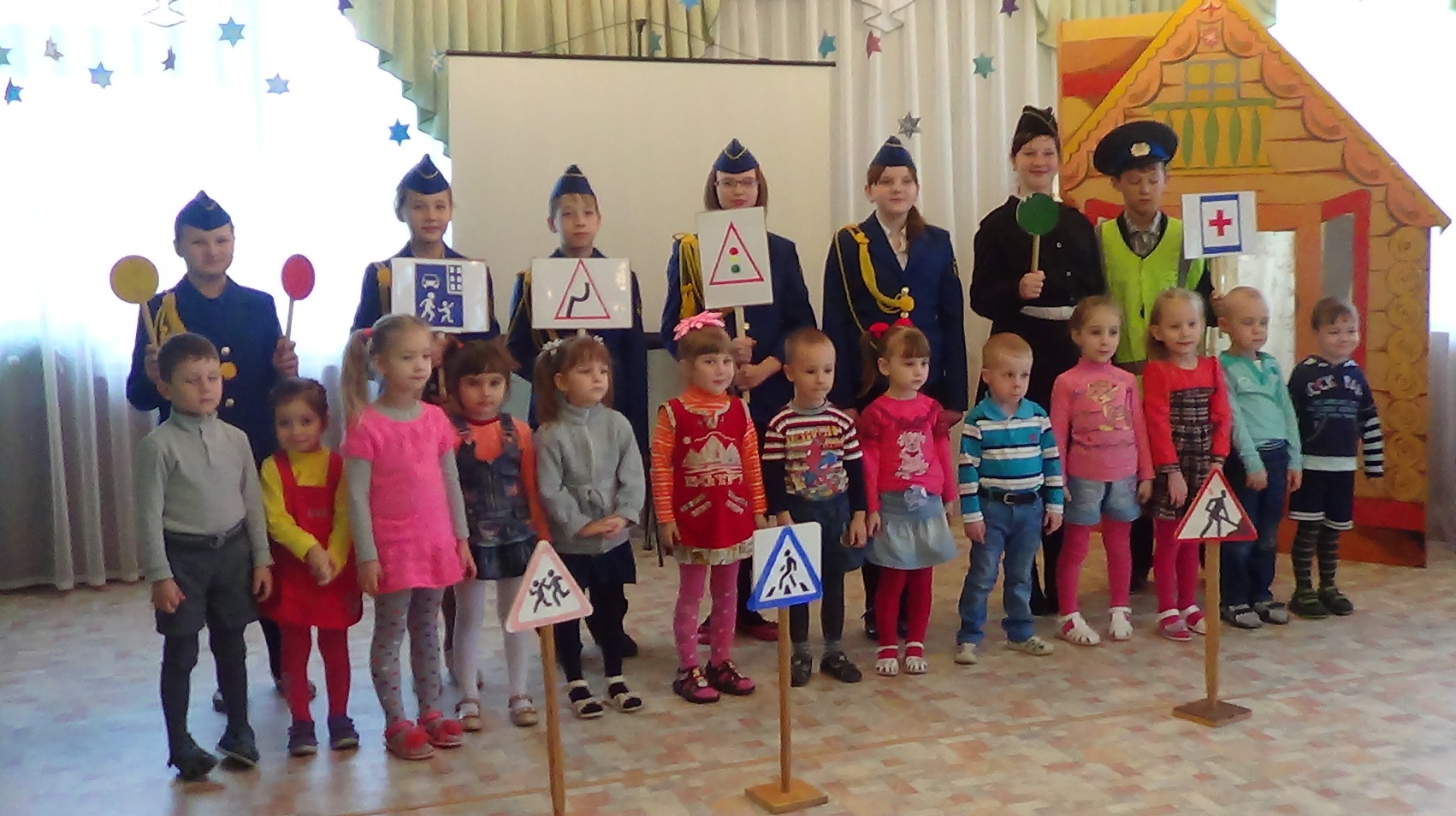 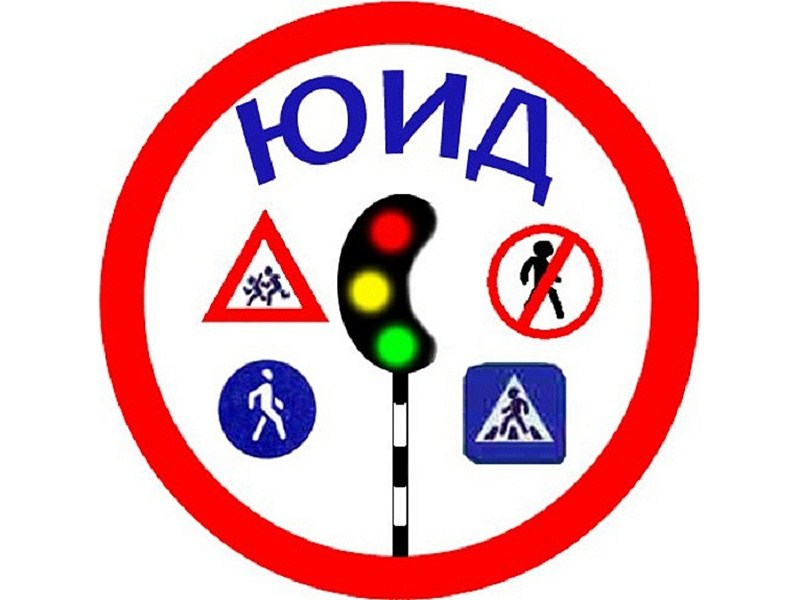 Движение – ЖИЗНЬ, когда по правилам!!!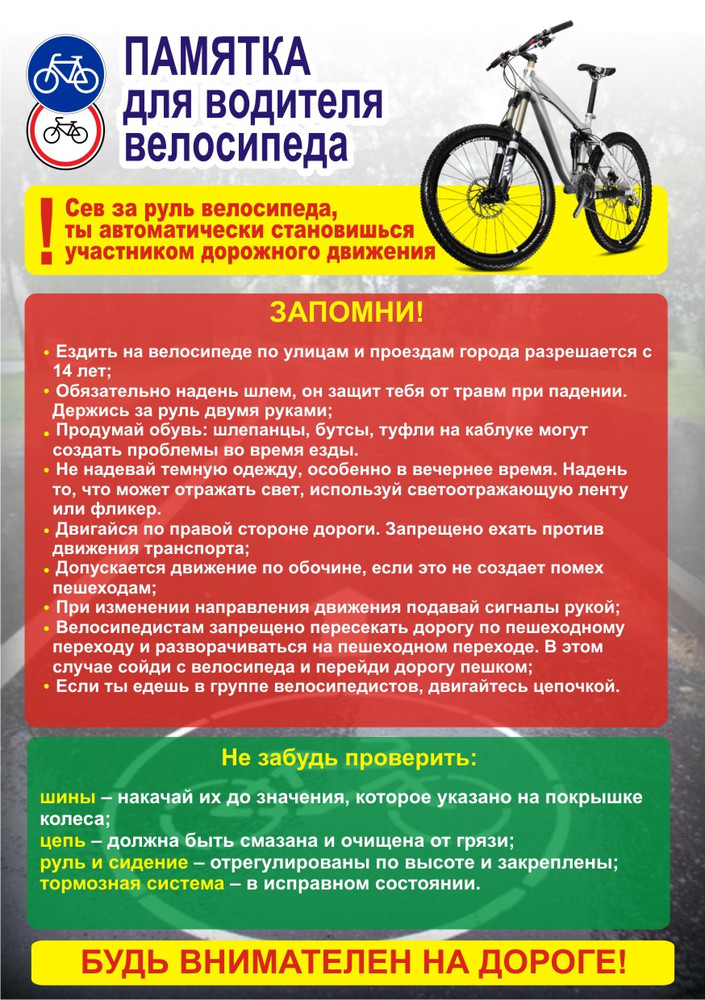 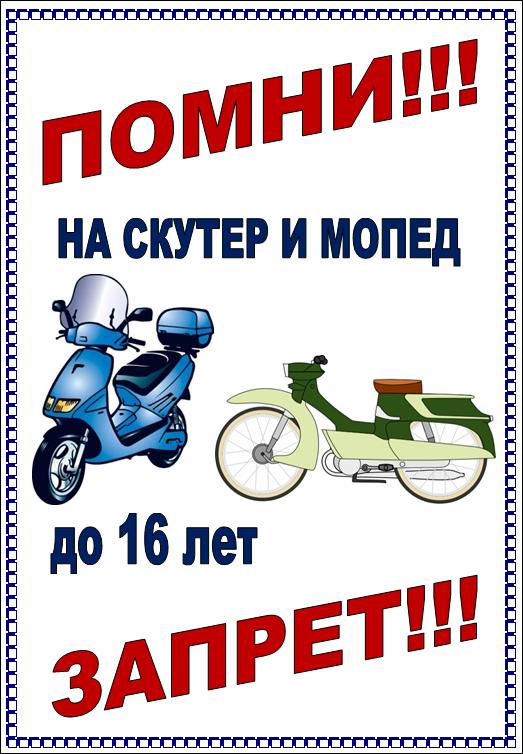 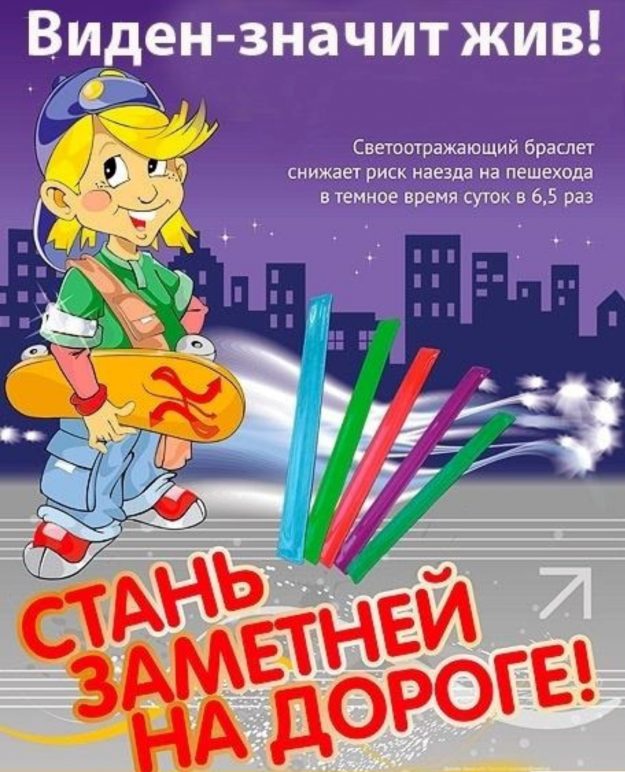 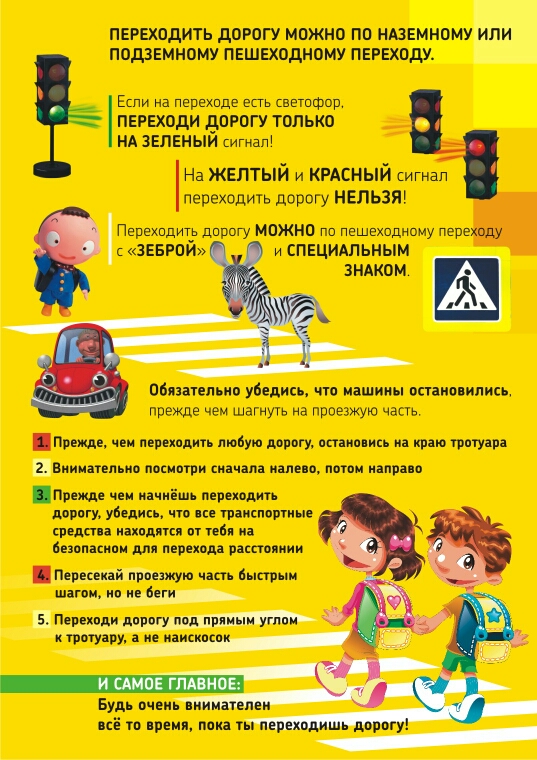 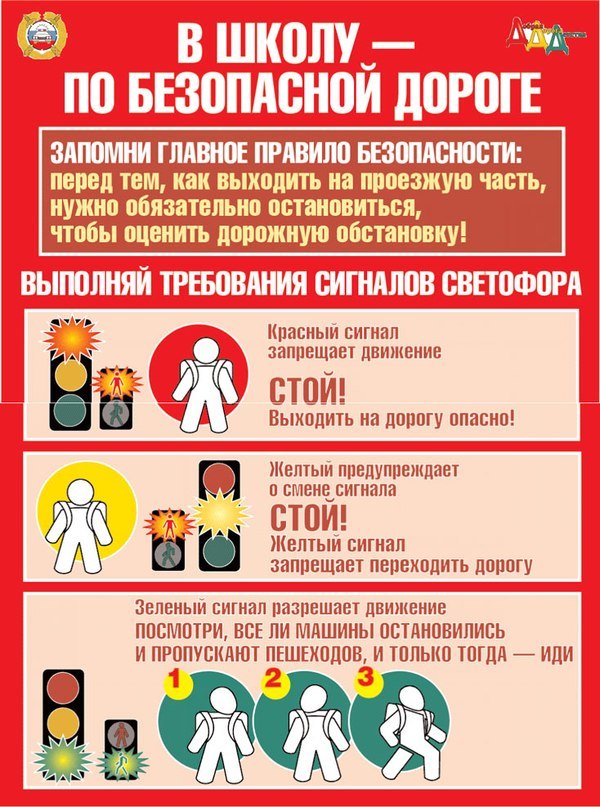 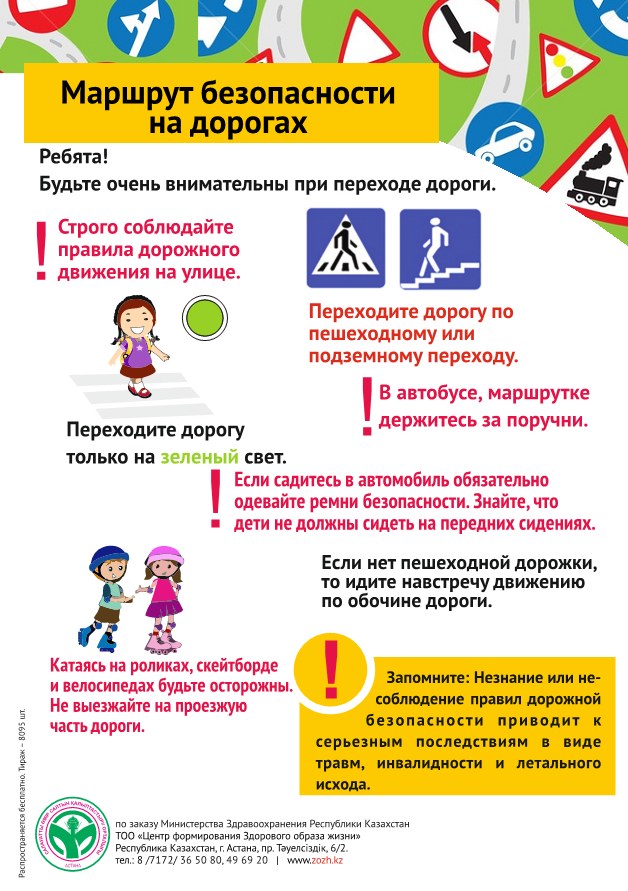 